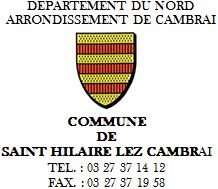 Nom et Prénom de l’Enfant : ………………………………………………………Classe : ………….Nom et Prénom du Représentant Légal : …………………                             Signature : N° de Téléphone : ………………………………..LUNDIMARDIJEUDIVENDREDIMATERNELLEACCUEIL MATIN07h00 - 08h00MATERNELLEACCUEIL MATIN08h00 - 09h00MATERNELLEACCUEIL MATINMATERNELLECANTINEMATERNELLEACCUEIL SOIRMATERNELLEACCUEIL SOIR16h30 - 17h30SEMAINE N°SEMAINE N°MATERNELLEACCUEIL SOIR17h30 -18h30SEMAINE N°SEMAINE N°PRIMAIREACCUEIL MATIN07h00 - 07h45PRIMAIREACCUEIL MATIN07h45 - 08h45PRIMAIREACCUEIL MATINPRIMAIRECANTINEPRIMAIREACCUEIL SOIRPRIMAIREACCUEIL SOIR17h15 -18h30ETUDES SURVEILLEES PAR PERIODEPOUR LES PRIMAIRESETUDES SURVEILLEES PAR PERIODEPOUR LES PRIMAIRESETUDES SURVEILLEES PAR PERIODEPOUR LES PRIMAIRESETUDES SURVEILLEES PAR PERIODEPOUR LES PRIMAIRESETUDES SURVEILLEES PAR PERIODEPOUR LES PRIMAIRESETUDES SURVEILLEES PAR PERIODEPOUR LES PRIMAIRESSEPTEMBRESEPTEMBRESEPTEMBREOCTOBREOCTOBREOCTOBRELundi1Mardi2Jeudi4Vendredi5Lundi10Lundi8Mardi11Mardi9Jeudi13Jeudi11Vendredi14Vendredi12Lundi17Lundi15Mardi18Mardi16Jeudi20Jeudi18Vendredi21Vendredi19Lundi24Mardi25Jeudi27Vendredi28